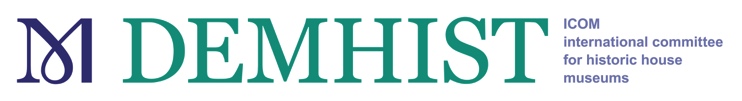 Annual Conference 2024Proposal Submission Form25-29 September 2024 in Tbilisi, GeorgiaHouse Museums at the Crossroads: How Do We Empower Social Change?
A joint conference from DEMHIST, ICOM MPR, Tbilisi Museums Union, and ICOM GeorgiaHistoric House Museums around the globe are guardians of historical and cultural legacies, local stories, and memories. However, we envision such institutions evolving to also play a vital role in catalysing social change in our rapidly changing world. How can house museums respond to the task of engaging with their communities? How do we partner and collaborate to drive transformative progress? What opportunities and threats do we face in forging common bonds and interests to empower social change?Please click here for the full theme, call for papers and important notes conference 2024 . This inclusive conference welcomes your experience, whether you are a house museum professional or work in another related field no matter the size of your museum. Submit a proposal to share your work through our open call for papers, posters, workshops, and more! You do not need to be a member of ICOM or DEMHIST to submit a proposal, but preference will be given to our members. Deadline for proposal submission: April 15, 2024
Please return this completed form SAVED AS PDF to: secretary@demhist.icom.museum with the subject line: DEMHIST conference 2024 submission form Any related questions can be sent to ICOM DEMHIST International Committee at: Cecilia Casas Desantes, DEMHIST secretaryEmail: secretary@demhist.icom.museumFirst, we'd like to ask for some personal informationFirst, we'd like to ask for some personal informationLast name(s) // First name(s)What are your prefered pronouns?She, her, hers 
He, him, his 
They, them, theirsWill you be presenting with other speakers?Yes  No What's the name of your organization/institutionWhere is it? (city, country)What's your email address?Are you a DEMHIST member?Yes  NoAre you an ICOM member? Yes              primary international committee ___________NoNext, we'd like to ask some questions about your proposalNext, we'd like to ask some questions about your proposalWhat's the title of your proposal?Proposed format: 
(please mark one option)Paper presentation Poster (presenters must print their posters on paper in the B1 format) Workshop Roundtable Other (please specify) ________Which subtheme does your proposal relate to?1. From House to Community: 
House museums at the service of society  2. The Activist Museum: 
house museums advocating for social causes3. Come on to Your House: 
leadership and management accessibility in house museums What type of AV material will you be using during your presentation?How do you intend to participate?In person 
Remotely 
Undecided Please provide a description of your proposal for reviewers providing information about the topic and justifying the proposal’s significance for inclusion in the program. 
(400 words)
Please provide an abstract to be featured in the conference program and online if the
presentation is accepted 
(150 words)Please provide a brief biography (100 words) for each speaker.Date Applicant’s SignatureThis submission form shall not be considered if all fields are not filled in